 Муниципальное бюджетное дошкольное образовательное учреждение«Детский сад № 195»   (МБ ДОУ «Детский сад № 195»)Тема : Кинезиологические  игры упражнения на развитие межполушарных связей. Казакова Лариса Александровна учитель-логопед высшей квалификационной категории Многолетний логопедический опыт работы показал, что  воспитанники   поступают в детский сад  с тяжелыми нарущениями речи. Дети не могут совладать со своими мышцами, руки и ноги не  слушаются, не скоординированы между собой. Внимание у детей рассеянное, трудно воспринимают события окружающей действительности. Все это приводит к неуспешности у них, и не умение воспринимать в полном объеме  события окружающей действительности, к поведенческим и эмоциональным проблемам. Мы же, хотим социализировать детей, сделать их успешными и счастливыми в дальнейшем.  Быть в гармонии и согласии с непосредственным его окружением.Как же помочь? Много специалистов занималось этой проблемой, и нашли способ  таким людям через кинезиологию.Что такое кинезиология?Название кинезиология происходит от греческого слова «кинезис», что означает «движение». Греческое же происхождение имеет и слово «логос», которое обычно переводят как «наука».Кинезиология — наука о развитии умственных способностей через определенные двигательные упражнения. Кинезиологические упражнения позволяют создать новые нейронные сети и улучшить межполушарное взаимодействие, которое является основой развития интеллекта.Самый благоприятный период для интеллектуального развития – это возраст до 12 лет, когда кора больших полушарий еще окончательно не сформирована.Успешность обучения детей зависит от своевременного развития межполушарного взаимодействия; развивая моторику, мы создаем предпосылки для становления многих психических процессов.Исследования ученых-физиологов подтвердили связь между интеллектуальным развитием и пальчиковой моторикой. Уровень развития речи детей также находится в прямой зависимости от степени сформированности тонких движений рук.В связи с улучшением интегративной функции мозга у многих детей при этом наблюдается значительный прогресс в способностях к обучению, а также управлению своими эмоциями.По исследованиям физиологов правое полушарие головного мозга – гуманитарное, образное, творческое – отвечает за тело, координацию движений, пространственное зрительное и кинестетическое восприятие.Левое полушарие головного мозга – математическое, знаковое, речевое, логическое, аналитическое – отвечает за восприятие – слуховой информации, постановку целей и построений программ.Единство мозга складывается из деятельности двух полушарий, тесно связанных между собой системой нервных волокон (мозолистое тело). Мозолистое тело (межполушарные связи) находится между полушариями головного мозга в теменно-затылочной части и состоит из двухсот миллионов нервных волокон. Оно необходимо для координации работы мозга и передачи информации из одного полушария в другое.Если нарушить связь между полушариями головного мозга и показать левому глазу, относящемуся к правому полушарию, смешной рисунок, в то время как правый глаз, относящийся к левому полушарию, ничего не увидит, человек засмеется. Но, когда его спросят, почему он смеется, левое полушарие, ничего не зная про смешной рисунок, придумает объяснение поведению человека, и тот ответит, например, так: «Потому что халат у врача белый, а мне этот цвет кажется смешным».Упражнения и игры на развитие межполушарного взаимодействияПостучите по столу расслабленной кистью правой, а затем левой руки.Поверните правую руку на ребро, согните пальцы в кулак, выпрямите, положите руку на ладонь. Сделайте то же самое левой рукой.Звонок. Опираясь на стол ладонями, полусогните руки в локтях. Встряхивайте по очереди кистями.Домик. Соедините концевые фаланги выпрямленных пальцев рук. Пальцами правой руки с усилием нажмите на пальцы левой, затем наоборот. Отработайте эти движения для каждой пары пальцев отдельно.Постучите каждым пальцем правой руки по столу под счет «1,1-2,1-2-3 и т.д.».Зафиксируйте предплечье правой руки на столе. Указательным и средним пальцами возьмите карандаш со стола, приподнимите и опустите его. Сделайте то же левой рукой.Раскатывайте на доске небольшой комочек пластилина по очереди пальцами правой руки, затем левой.Вращайте карандаш сначала между пальцами правой руки, затем левой (между большим и указательным; указательным и средним; средним и безымянным; безымянным и мизинцем; затем в обратную сторону).Зафиксируйте предплечье на столе. Берите пальцами правой руки спички из коробочки на столе и складывайте рядом, не сдвигая руки с места. Затем уложите их обратно в коробку. Сделайте то же левой рукой.Сидя, согните руки в локтях, сжимайте и разжимайте кисти рук, постепенно убыстряя темп. Выполняйте до максимальной усталости кистей. Затем расслабьте руки и встряхните.Вытяните руки перед собой, сгибайте кисти вверх и вниз. Затем вращайте обеими кистями по и против часовой стрелки (сначала однонаправленно, затем разнонаправленно), сводите и разводите пальцы обеих рук. Попробуйте с движениями рук одновременно широко открывать и закрывать рот.Следите глазами по контуру воображаемой фигуры (круг, треугольник, квадрат) или цифры.Упражнение в парах: встаньте напротив друг друга, коснитесь ладонями ладоней партнера. Совершайте движения, аналогичные велосипеду.Правой рукой массируйте левую руку от локтя до запястья и обратно. Затем от плеча до локтя и обратно. То же самое движение проделайте с другой рукой.Прижмите ладонь к поверхности стола. Сначала по порядку, а затем хаотично поднимайте пальцы по одному и называйте их.Клад. В комнате прячется игрушка или конфета. Найдите ее, ориентируясь на команды ведущего, например: «Сделай два шага вперед, один направо и т.д.».Совместные движения глаз и языка. Выдвинутым изо рта языком и глазами делайте совместные движения из стороны в сторону, вращая их по кругу, по траектории лежащей восьмерки. Сначала отрабатываются однонаправленные движения, затем – разнонаправленные.Хлопните несколько раз в ладони, чтобы пальцы обеих рук соприкасались. Затем выполните хлопки кулаками, ориентированными тыльной поверхностью сначала вверх, а потом вниз.Закройте глаза. Попробуйте опознать небольшой предмет, который дадут вам в руку. Другой рукой нарисуйте его на бумаге (пропишите в воздухе).Упражнения в парах: встаньте лицом друг к другу. Один из партнеров выполняет движения руками или ногами, другой должен их зеркально отобразить.Зеркальное рисование. Положите на стол чистый лист бумаги. Возьмите в обе руки по карандашу или фломастеру. Начните рисовать одновременно обеими руками зеркально – симметричные рисунки, буквы. При выполнении этого упражнения почувствуйте, как расслабляются глаза и руки. Когда деятельность обеих полушарий синхронизируется, заметно увеличится эффективность работы всего мозга.Зажмите карандаш средним и указательными пальцами. Сгибайте и разгибайте эти пальцы так, чтобы карандаш не опускался ниже большого пальца. Упражнение выполняется сначала одной, затем другой рукой.Положите на стол 10-15 карандашей. Необходимо собрать одной рукой в кулак все карандаши, беря их по одному. Затем по одному выложить их на стол.Горизонтальная восьмерка. Вытянуть перед собой правую руку на уровне глаз, пальцы сжать в кулак, оставить вытянутыми указательный и средний. Нарисовать в воздухе этими пальцами знак бесконечности как можно большего размера. Когда рука из центра этого знака пойдет вверх, начните слежение немигающими глазами, устремленными на промежуток между окончаниями этих пальцев, не поворачивая головы. Те, у кого возникли трудности в прослеживании (напряжение, частое моргание), должны запомнить отрезок «горизонтальной восьмерки», где это случается, и несколько раз провести рукой, как бы заглаживая этот участок. Необходимо добиваться плавного движения глаз без остановок и фиксаций. В месте остановки потери слежения нужно провести рукой несколько раз туда-обратно по линии горизонтальной восьмерки.Одновременно с глазами следить за движениями пальцев по траектории горизонтальной восьмерки хорошо выдвинутым изо рта языком.Колечко. Поочередно и как можно быстрее перебирать пальцы рук, соединяя в кольцо с большим пальцем плавно и поочередно, последовательно указательный, средний и т. д. Проба выполняется в прямом (от указательного к мизинцу) и в обратном (от мизинца к указательному) порядке. Вначале методика выполняется каждой рукой отдельно, затем вместе.Лезгинка. Левая рука сложена в кулак, большой палец отставлен в сторону, кулак развернут пальцами к себе. Правая рука прямой ладонью в горизонтальном положении прикасается к мизинцу левой. После этого одновременно меняется смена правой и левой рук в течение 6–8 смен позиций. Добиваться высокой скорости смены положений.Ухо – нос. Левой рукой возьмитесь за кончик носа, а правой рукой – за противоположное ухо. Одновременно отпустите ухо и нос, хлопните в ладони, поменяйте положение рук «с точностью до наоборот».Поза Наполеона. Обхватываем себя руками, меняя то правую, то левуюруки в верхнем и нижнем положении.Под влиянием кинезиологических тренировок в организме происходят положительные структурные изменения. При этом, чем более интенсивна нагрузка (но оптимальна для данных условий), тем значительнее изменения. Сила, равновесие, подвижность, пластичность нервных процессов осуществляется на более высоком уровне.Совершенствуется регулирующая и координирующая роль нервной системы. Данные методики позволяют выявить скрытые способности человека и расширить границы возможностей деятельности его мозга.Следует отметить, что эти методы не требуют материальных затрат, удобны в применении, органично вписываются в структуру занятий, а главное - обучающиеся выполняют их с большим желанием и удовольствием, что является немаловажным для роста мотивации в обучении.Кинезиологические  игры упражнения для развития межполушарного взаимодействия (мозолистого тела).«Уши».                                                         Цель: энергетизация мозга. Мягко расправить и растянуть одноименной рукой внешний край каждого уха в направлении вверх – наружу от верхней части к мочке уха 5 раз. Помассировать ушную раковину.«Колечко».                                                 Цель: развитие межполушарного взаимодействия (мозолистого тела). Поочередно и как можно быстрее перебирать пальцы рук, соединяя в кольцо с большим пальцем последовательно указательный, средний и т.д. Упражнение выполняется в прямом (от указательного пальца к мизинцу) и в обратном (от мизинца к указательному пальцу) порядке. В начале движения выполняются каждой рукой отдельно, затем вместе.«Кулак-ребро-ладонь».                                 Цель: развитие межполушарного взаимодействия (мозолистого тела), произвольности и самоконтроля. Ребенку показывают три положения руки на плоскости пола, последовательно сменяющих друг друга. Ладонь на плоскости, ладонь сжатая в кулак, ладонь ребром на плоскости стола, распрямленная ладонь на плоскости стола. Ребенок выполняет движения вместе с инструктором, затем по памяти в течение 8-10 повторений моторной программы. Упражнение выполняется сначала правой рукой, потом — левой, затем — двумя руками вместе. При затруднениях в выполнении инструктор предлагает ребенку помогать себе командами («кулак-ребро-ладонь»), произносимыми вслух или про себя.«Лезгинка».                                         Цель: развитие межполушарного взаимодействия (мозолистого тела), произвольности и самоконтроля. Ребенок складывает левую руку в кулак, большой палец отставляет в сторону, кулак разворачивает пальцами к себе. Правой рукой прямой ладонью в горизонтальном положении прикасается к мизинцу левой. После этого одновременно меняет положение правой и левой рук в течение 6-8 смен позиций. Необходимо добиваться высокой скорости смены положений.«Лягушка.                                         Цель: развитие межполушарного взаимодействия (мозолистого тела), произвольности и самоконтроля. Положить руки на стол. Одна рука сжата в кулак, другая лежит на плоскости стола (ладошка). Одновременно и разнонаправленно менять положение рук.«Замок».                                                 Цель: развитие межполушарного взаимодействия (мозолистого тела), произвольности и самоконтроля. Скрестить руки ладонями друг к другу, сцепить пальцы в замок, развернуть руки к себе. Двигать пальцем, который укажет инструктор. Палец должен двигаться точно и четко. Нежелательно допускать движения соседних пальцев. Прикасаться к пальцу нельзя. Последовательно в упражнении должны участвовать все пальцы обеих рук. В дальнейшем дети могут выполнять упражнение в парах.«Ухо-нос».                                         Цель: развитие межполушарного взаимодействия (мозолистого тела), произвольности и самоконтроля. Ребенку предлагают левой рукой взяться за кончик носа, а правой рукой – за противоположное ухо. Одновременно отпустить ухо и нос, хлопнуть в ладоши, поменять положение рук «с точностью до наоборот».«Зеркальное рисование».                                         Цель: развитие межполушарного взаимодействия (мозолистого тела), произвольности и самоконтроля, элиминация зеркального восприятия.  Положить на стол чистый лист бумаги. Взять в обе руки по карандашу или фломастеру. Необходимо рисовать одновременно обеими руками  зеркально-симметричные рисунки, буквы. При выполнении этого упражнения почувствуете, как расслабляются глаза и руки. Когда деятельность обоих полушарий синхронизируется, заметно увеличится эффективность работы всего мозга.Дыхательные упражнения.                                         Цель: активизация работы стволовых отделов мозга, ритмирование правого полушария, энергетизация мозга.1-ой вариант. Дыхание только через левую, а потом только через правую ноздрю (при этом для закрытия правой ноздри используют большой палец правой руки, остальные пальцы смотрят вверх, а для закрытия левой ноздри применяют мизинец правой руки). Дыхание медленное, глубокое. Дыхание только через левую ноздрю активизирует работу правого полушария головного мозга, способствует успокоению и релаксации. Дыхание только через правую ноздрю активизирует работу левого полушария головного мозга, способствует решению рациональных задач.2-ой вариант. Глубоко вдохнуть. Пауза. На выдохе произносить звуки: пф-пф-пф-пф-пф. Пауза. Вдох. Пауза. На выдохе: р-р-р-р. Пауза. Вдох. Пауза. На выдохе: з-з-з-з. Пауза. Вдох. Пауза. На выдохе: ж-ж-ж-ж. Пауза. Вдох. Пауза. На выдохе: мо-ме-мэ-му.Глазодвигательные упражнения.                      Цель: развитие межполушарного взаимодействия (мозолистого тела), формирование вектора сканирования пространства.Голова фиксирована. Глаза смотрят прямо перед собой. Необходимо отрабатывать движения глаз по четырем основным (вверх, вниз, направо, налево) и четырем вспомогательным направлениям (по диагоналям); сведение глаз к центру. Каждое из движений делается сначала на расстоянии вытянутой руки, затем на расстоянии локтя и, наконец, около переносицы. Движения совершаются в медленном темпе (от 3 до 7 секунд) с фиксацией в крайних положениях; причем удержание должно быть равным по длительности предшествующему движению. При  отработке  глазодвигательных  упражнений  для привлечения внимания ребенка рекомендуется использовать какие-либо яркие предметы, маленькие игрушки и т.д. Тем областям в поле зрения ребенка, где происходит "соскальзывание" взгляда, следует уделить дополнительное внимание, "прорисовывая" их несколько раз, пока удержание не станет устойчивым.Литература :Глозман Ж.М. Практическая нейропсихология. Опыт работы с детьми, испытывающими трудности в обучении.- М.:Генезис.2018.-336 с.Семенович А.В. Нейропсихологическая коррекция в детском возрасте .Метод замещающего онтогенеза: Учебное пособие.-12-с изд.-М.:Генезис,2018.-474с.https://logopedprofiportal.ru/blog/527408https://nsportal.ru/detskiy-sad/materialy-dlya-roditeley/2018/03/29/kineziologicheskie-uprazhneniya-dlya-razvitiya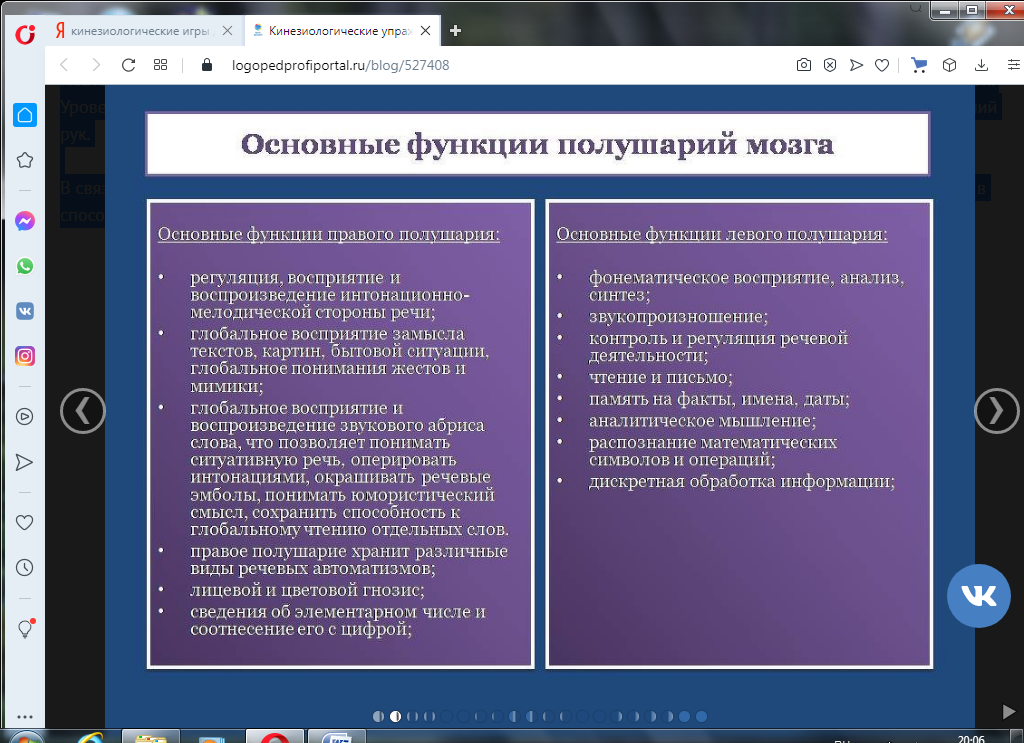 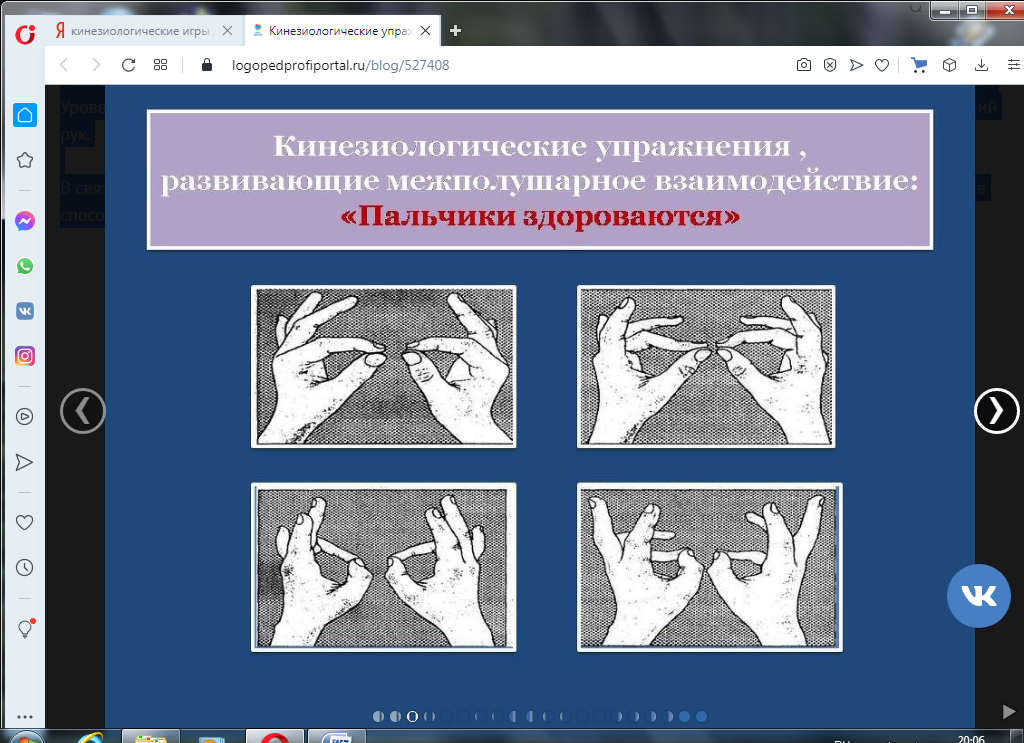 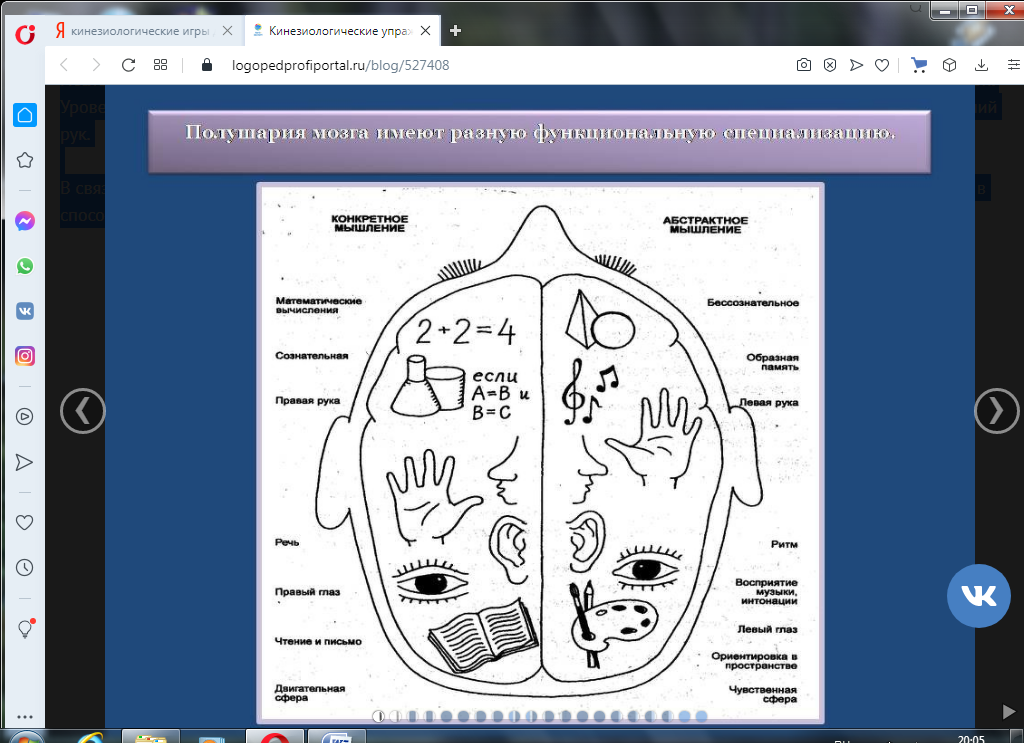 